РОССИЙСКАЯ ФЕДЕРАЦИЯИвановская область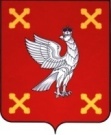 Администрация  Шуйского муниципального районаПОСТАНОВЛЕНИЕот14.11.2017№824-пг. ШуяОб утверждении градостроительного плана земельного участкас кадастровым номером 37:20:010411:71В соответствии с Градостроительным кодексом Российской Федерации, Земельным кодексом Российской Федерации, Федеральным законом  от 06.10.2003 № 131-ФЗ «Об общих принципах организации местного самоуправления в Российской Федерации», Федеральным законом от 27.07.2010 № 210-ФЗ «Об организации предоставления государственных и муниципальных услуг»,Уставом Шуйского муниципального района, на основании заявленияГурьева В.В. от 31.10.2017 № 4357, Администрация Шуйского муниципального района постановляет:1. Утвердить градостроительный план земельного участка с кадастровым номером 37:20:010411:71, расположенного поадресу: Ивановская область, Шуйский район, с. Введенье, ул. Штатная, дом 12,площадью2 018кв.м, с разрешенным видом использования – «Для ведения личного подсобного хозяйства», согласно приложению № 1 к настоящему постановлению.2. Контроль за исполнением настоящего постановления возложить на заместителя главы администрации Николаенко В.В.3. Постановление вступает в силу с момента его подписания.Глава Шуйского муниципального района         С.А. БабановПриложение № 1к постановлению АдминистрацииШуйского муниципального районаот14.11.2017№824-пГрадостроительный план земельного участкаГрадостроительный план земельного участкаNГрадостроительный план земельного участка подготовлен на основаниизаявления Гурьева Владимира Вениаминовича от 31.10.2017 № 4357Местонахождение земельного участкаИвановская область, Шуйский район, с. Введенье, ул. Штатная, дом 12Описание границ земельного участкаКадастровый номер земельного участка37:20:010411:71Площадь земельного участка2 018кв.мИнформация о расположенных в границах земельного участка объектах капитального строительстваВ границах земельного участка расположены объекты капитального строительства. Количество объектов "1" единица. Объекты отображаются на чертеже градостроительного плана под порядковыми номерами. Описание объектов капитального строительства приводится в подразделе 3.1 "Объекты капитального строительства" раздела 3.Информация о границах зоны планируемого размещения объекта капитального строительства в соответствии с утвержденным проектом планировки территории (при наличии)Проект планировки территории не утвержденОписание границ земельного участкаРеквизиты проекта планировки территории и (или) проекта межевания территории в случае, если  земельный участок расположен в границах территории, в отношении которой утверждены проект планировки территории и (или) проект межевания территорииДокументация по планировке территории не утвержденаГрадостроительный план подготовленОтделом муниципального хозяйства и градостроительной деятельности  администрации Шуйского муниципального района М.П. __________ ________________/ ведущий специалист отдела МХ и ГД Гордеева И.В./       (дата)       (подпись)           (расшифровка подписи)Дата выдачи ____________________1. Чертеж градостроительного плана земельного участкаПрилагаетсяЧертеж  градостроительного   плана   земельного   участка   разработан на  топографической основе в масштабе 1:500, выполненной в 2015 г. ООО «Роза Ветров».Чертеж градостроительного плана земельного участка разработанООО «РВ-Проект»в 2015 г.2.  Информация  о  градостроительном  регламенте  либо  требованиях  к назначению, параметрам и размещению объекта капитального строительства на земельном участке, на который действие градостроительного регламента не распространяется или для которого градостроительный регламент не устанавливается.Земельный участок расположен в территориальной зоне "Ж-1"- зона индивидуальной жилой застройки. Установлен градостроительный регламент.2.1.  Реквизиты акта органа государственной власти субъекта Российской Федерации, органа местного самоуправления, содержащего градостроительный регламент либо реквизиты акта федерального органа государственной власти, органа государственной власти субъекта Российской Федерации, органа местного самоуправления, иной организации, определяющего, в соответствии с федеральными законами, порядок использования земельного участка, на который действие градостроительного регламента не распространяется или для которого градостроительный регламент не устанавливается.Градостроительный регламент земельного участка установлен в составе Правил землепользования и застройки, утвержденных решением Совета Введенского сельского поселения Шуйского муниципального района от 30.12.2013 № 61 «Об утверждении Правил землепользования и застройки Введенского сельского поселения Шуйского муниципального района Ивановской области» (в действующей редакции).2.1. Информация о видах разрешенного использования земельного участка-основные виды разрешенного использования земельного участка:для индивидуального жилищного строительства; для ведения личного подсобного хозяйства; блокированная жилая застройка; отдых (рекреация); дошкольное,  начальное и среднее общее образование; земельные участки (территории общего пользования).-условно разрешенные виды использования земельного участка:гидротехнические сооружения;растениеводство;выращивание зерновых и иных сельскохозяйственных культур;овощеводство; выращивание тонизирующих, лекарственных, цветочных культур;садоводство;  животноводство;скотоводство; звероводство;птицеводство; свиноводство; пчеловодство; питомники.-вспомогательные виды использования земельного участка:коммунальное обслуживание; хранение и переработка сельскохозяйственной продукции; объекты гаражного назначения2.3. Предельные (минимальные и  (или)  максимальные)  размеры  земельногоучастка и предельные параметры  разрешенного  строительства,  реконструкцииобъекта капитального строительства, установленные градостроительным регламентом для территориальной зоны, в которой расположен земельный участок:2.4. Требования к назначению, параметрам и размещению объекта  капитальногостроительства   на  земельном   участке, на который действие градостроительного регламента не распространяется или для которого градостроительный регламент не устанавливается: 3.  Информация  о  расположенных  в  границах  земельного  участка объектахкапитального  строительства  и объектах культурного наследия3.1. Объекты капитального строительства: На земельном участке с кадастровым номером 37:20:040411:71 размещается объект капитального строительства (Ж) – жилой дом с кадастровым номером 37:20:040411:226, общей площадью 32,4кв.м, количество этажей – 1, в том числе подземных – 0, высота объекта  - не определена, площадь застройки объекта – не определена.3.2.   Объекты,   включенные   в  единый  государственный  реестр  объектовкультурного  наследия  (памятников  истории  и культуры) народов РоссийскойФедерации.Информация отсутствует4. Информация о расчетных показателях минимально допустимого уровня обеспеченности территории объектами коммунальной, транспортной, социальной инфраструктур и расчетных показателях максимально допустимого уровня территориальной доступности указанных объектов для населения, в случае, если земельный участок расположен в границах территории, в отношении которой предусматривается осуществление деятельности по комплексному и устойчивомуразвитию территории5.   Информация об ограничениях использования земельного участка, в том числе если земельный участок полностью или частично расположен в границах зон с особыми условиями использования территорийИнформация отсутствует6. Информация о границах зон с особыми условиями использования территорий, если земельный участок полностью или частично расположен в границах таких зон7. Информация о границах зон действия публичных сервитутовИнформация отсутствует8.  Номер и (или) наименование элемента планировочной структуры, в границахкоторого расположен земельный участок Информация отсутствует9.   Информация   о   технических  условиях  подключения  (технологическогоприсоединения)     объектов     капитального    строительства    к    сетяминженерно-технического   обеспечения,   определенных   с   учетом  программкомплексного   развития   систем   коммунальной  инфраструктуры  поселения,городского округаИнформация отсутствует10.  Реквизиты  нормативных  правовых  актов субъекта Российской Федерации, муниципальных  правовых актов, устанавливающих требования к благоустройствутерриторииРешение Совета Введенского сельского поселения Шуйского муниципального района от 20.12.2012 № 48 «Об утверждении новой редакции Правил благоустройства и содержания территории Введенского сельского поселения» (в действующей редакции).11. Информация о красных линияхИнформация отсутствуетRU37525000-82Обозначение (номер) характерной точкиПеречень координат характерных точек в системе координат, используемой для ведения Единого государственного реестра недвижимостиПеречень координат характерных точек в системе координат, используемой для ведения Единого государственного реестра недвижимостиОбозначение (номер) характерной точкиXY1301678.89237443.382301744.06237451.643301742.21237479.784301673.05237474.57Обозначение (номер) характерной точкиПеречень координат характерных точек в системе координат, используемой для ведения Единого государственного реестра недвижимостиПеречень координат характерных точек в системе координат, используемой для ведения Единого государственного реестра недвижимостиОбозначение (номер) характерной точкиXY---Предельные (минимальные и (или) максимальные) размеры земельных участков, в том числе их площадьПредельные (минимальные и (или) максимальные) размеры земельных участков, в том числе их площадьПредельные (минимальные и (или) максимальные) размеры земельных участков, в том числе их площадьМинимальные отступы от границ земельного участка в целях определения мест допустимого размещения зданий, строений, сооружений, за пределами которых запрещено строительство зданий, строений, сооруженийПредельное количество этажей и (или) предельная высота зданий, строений, сооруженийМаксимальный процент застройки в границах земельного участка, определяемый как отношение суммарной площади земельного участка, которая может быть застроена, ко всей площади земельного участкаТребования к архитектурным решениям объектов капитального строительства, расположенным в границах территории исторического поселения федерального или регионального значенияИные показатели12345678Длина, мШирина, мПлощадь, м245678Без ограничений Минимальная - 20200-5000от: - красной линии улиц – не менее чем на 5 м; -красной линии проездов – не менее чем на 3 м;  -границы соседнего земельного участка – 3 м;от границы соседнего участка:- от постройки для содержания скота и птицы – 4 м;- от других построек (бани, автостоянки и т.д) – 1 мЭтажность – до 3 этажей; высота гаражей – до 5 м--Минимальное расстояние от границы соседнего участка:- от стволов высокорослых деревьев – 2м;-от кустарника – 1 м;Вспомогательные строения, за исключением гаражей, размещать со стороны улиц, не допускается.В отдельных случаях допускается размещение индивидуальных жилых домов по красной линии улиц в условиях сложившейся застройки.Причины отнесения земельного участка к виду земельного участка, на который действие градостроительного регламента не распространяется или для которого градостроительный регламент не устанавливаетсяРеквизиты акта, регулирующего использование земельного участкаТребования к использованию земельного участкаТребования к параметрам объекта капитального строительстваТребования к параметрам объекта капитального строительстваТребования к параметрам объекта капитального строительстваТребования к размещению объектов капитального строительстваТребования к размещению объектов капитального строительстваПричины отнесения земельного участка к виду земельного участка, на который действие градостроительного регламента не распространяется или для которого градостроительный регламент не устанавливаетсяРеквизиты акта, регулирующего использование земельного участкаТребования к использованию земельного участкаПредельное количество этажей и (или) предельная высота зданий, строений, сооруженийМаксимальный процент застройки в границах земельного участка, определяемый как отношение суммарной площади земельного участка, которая может быть застроена, ко всей площади земельного участкаИные требования к параметрам объекта капитального строительстваМинимальные отступы от границ земельного участка в целях определения мест допустимого размещения зданий, строений, сооружений, за пределами которых запрещено строительство зданий, строений, сооруженийИные требования к размещению объектов капитального строительства--------Информация о расчетных показателях минимально допустимого уровня обеспеченности территорииИнформация о расчетных показателях минимально допустимого уровня обеспеченности территорииИнформация о расчетных показателях минимально допустимого уровня обеспеченности территорииИнформация о расчетных показателях минимально допустимого уровня обеспеченности территорииИнформация о расчетных показателях минимально допустимого уровня обеспеченности территорииИнформация о расчетных показателях минимально допустимого уровня обеспеченности территорииИнформация о расчетных показателях минимально допустимого уровня обеспеченности территорииИнформация о расчетных показателях минимально допустимого уровня обеспеченности территорииИнформация о расчетных показателях минимально допустимого уровня обеспеченности территорииОбъекты коммунальной инфраструктурыОбъекты коммунальной инфраструктурыОбъекты коммунальной инфраструктурыОбъекты транспортной инфраструктурыОбъекты транспортной инфраструктурыОбъекты транспортной инфраструктурыОбъекты социальной инфраструктурыОбъекты социальной инфраструктурыОбъекты социальной инфраструктурыНаименование вида объектаЕдиница измеренияРасчетный показательНаименование вида объектаЕдиница измеренияРасчетный показательНаименование вида объектаЕдиница измеренияРасчетный показатель123456789---------Информация о расчетных показателях максимально допустимого уровня территориальной доступностиИнформация о расчетных показателях максимально допустимого уровня территориальной доступностиИнформация о расчетных показателях максимально допустимого уровня территориальной доступностиИнформация о расчетных показателях максимально допустимого уровня территориальной доступностиИнформация о расчетных показателях максимально допустимого уровня территориальной доступностиИнформация о расчетных показателях максимально допустимого уровня территориальной доступностиИнформация о расчетных показателях максимально допустимого уровня территориальной доступностиИнформация о расчетных показателях максимально допустимого уровня территориальной доступностиИнформация о расчетных показателях максимально допустимого уровня территориальной доступностиНаименование вида объектаЕдиница измеренияРасчетный показательНаименование вида объектаЕдиница измеренияРасчетный показательНаименование вида объектаЕдиница измеренияРасчетный показатель123456789---------Наименование зоны с особыми условиями использования территории с указанием объекта, в отношении которого установлена такая зонаПеречень координат характерных точек в системе координат, используемой для ведения Единого государственного реестра недвижимостиПеречень координат характерных точек в системе координат, используемой для ведения Единого государственного реестра недвижимостиПеречень координат характерных точек в системе координат, используемой для ведения Единого государственного реестра недвижимостиНаименование зоны с особыми условиями использования территории с указанием объекта, в отношении которого установлена такая зонаОбозначение (номер) характерной точкиXY1234отсутствует---Обозначение (номер) характерной точкиПеречень координат характерных точек в системе координат, используемой для ведения Единого государственного реестра недвижимостиПеречень координат характерных точек в системе координат, используемой для ведения Единого государственного реестра недвижимостиОбозначение (номер) характерной точкиXY---Обозначение (номер) характерной точкиПеречень координат характерных точек в системе координат, используемой для ведения Единого государственного реестра недвижимостиПеречень координат характерных точек в системе координат, используемой для ведения Единого государственного реестра недвижимостиОбозначение (номер) характерной точкиXY---